	Genève, le 7 octobre 2014Madame, Monsieur,Veuillez noter que l'atelier UIT intitulé "Qualité de service applicable aux questions de réglementation et d'exploitation" se tiendra à Dubaï au Sheraton Jumeirah Beach Resort et non au Sheraton Grand Hotel, comme indiqué précédemment dans la Circulaire TSB 121 du 29 septembre 2014. Les dates de l'atelier restent inchangées.Veuillez agréer, Madame, Monsieur, l'assurance de ma haute considération.Malcolm Johnson
Directeur du Bureau de la
normalisation des télécommunicationsBureau de la normalisation des télécommunications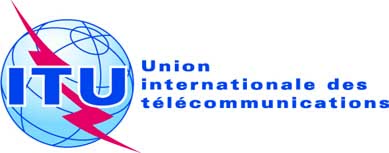 Réf.:Contact:Tél.:
Fax:
E-mail:Corrigendum 1 à la Circulaire TSB 121TSB Workshops/H.O.Hiroshi Ota+41 22 730 6356
+41 22 730 5853
tsbworkshops@itu.int-	Aux administrations des Etats Membres de l'Union;Aux Membres du Secteur UIT-T;Aux Associés de l'UIT-T;Aux établissements universitaires participant aux travaux de l'UIT-T-	Aux administrations des Etats Membres de l'Union;Aux Membres du Secteur UIT-T;Aux Associés de l'UIT-T;Aux établissements universitaires participant aux travaux de l'UIT-TCopie:-	Aux Présidents et Vice-Présidents des Commissions d'études de l'UIT-T;-	Au Directeur du Bureau de développement des télécommunications;-	Au Directeur du Bureau des radiocommunications;-	Au Directeur du Bureau régional de l'UIT au Caire;-	Au Directeur du Bureau régional de l'UIT à Addis-Abeba;-	A la Mission permanente des Emirats arabes unis à GenèveCopie:-	Aux Présidents et Vice-Présidents des Commissions d'études de l'UIT-T;-	Au Directeur du Bureau de développement des télécommunications;-	Au Directeur du Bureau des radiocommunications;-	Au Directeur du Bureau régional de l'UIT au Caire;-	Au Directeur du Bureau régional de l'UIT à Addis-Abeba;-	A la Mission permanente des Emirats arabes unis à GenèveObjet:Atelier UIT sur le thème "Qualité de service applicable aux questions
de réglementation et d'exploitation" 
Dubaï (Emirats arabes unis), 2 et 3 novembre 2014Atelier UIT sur le thème "Qualité de service applicable aux questions
de réglementation et d'exploitation" 
Dubaï (Emirats arabes unis), 2 et 3 novembre 2014